Familiares y amigosCapítulo 1 VOCABULARIO 11 Mira los dibujos y decide cómo es cada persona o cada grupo. Completa cada oración con la palabra más apropiada.1.  María está en  	.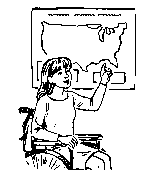 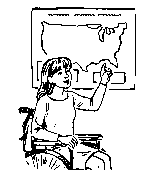 2.  Rubén es  	y su hermano es bajo.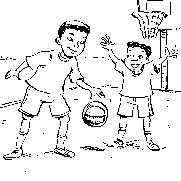 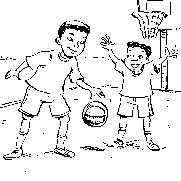 3.  Soy  	.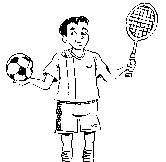 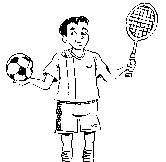 4.  Cristina y Noelia son  	.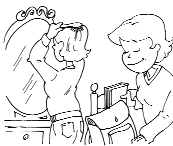 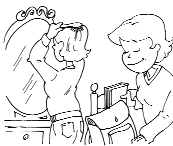 5.  A ellos les gusta charlar. Son  	.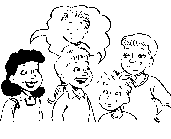 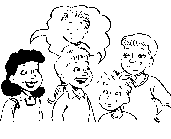           Capítulo 1 VOCABULARIO 12 Adriana pregunta qué les gusta hacer a sus amigos. Escribe la letra de la oración más apropiada según el contexto. 		1. Les gustan los deportes. 		2. Les gusta quedarse en casa. 		3. Prefieren pasar el rato solos. 		4. Les encanta ir de compras. 		5. Prefieren jugar al tenis. 		6. Les gusta ir a fiestas.a. Los amigos se reúnen para bailar y hablar.b. Carla y Gema van al centro comercial.c. Rubén y Marcos juegan al béisbol y al fútbol americano.d. Juan y Laura leen revistas y estudian en sus cuartos.e. A María y a Patricia no les gusta salir. Ven películas en la televisión.f.  A Laura y a Adrián no les gusta la televisión, pero les gusta hacer ejercicio.3 Manuel y Rosa son compañeros de clase. Completa la conversación con las expresiones del cuadro.¿Qué hacen tus amigos los fines de semana?	te levantas	altaRosa  Yo (1) 	extrovertida.(2) 	Manuel  Soy muy (3) 	como mi papá y generoso como mi mamá.(4) 	Rosa  Mi papá es muy activo y mi mamá también. Como ellos, yo(5) 	a las 7:00 todas las mañanas. (6) 		Manuel  Todas las mañanas me levanto temprano, pero(7) 	me levanto tarde y luego veo a mis amigos.(8) 	Rosa  Juegan al ajedrez o (9) 	.          Capítulo 1 VOCABULARIO 14 Ayuda a Mario a describir a su familia. Escoge la palabra que mejor completa cada oración. 		1. Mi padre trabaja en el jardín. Es  	.a. activo	b. alto 	c. extrovertido 		2. Yo soy moreno, pero mis hermanas no. Ellas son  	.a. bonitas	b. rubias	c. simpáticas 		3. Mi madre prefiere estar con mucha gente y tiene muchos amigos.Es  	.a. extrovertida	b. bonita	c. alta 		4. Mi tío practica deportes todos los días. Es  	.a. tímido	b. atlético	c. introvertido 		5. A mi abuela le encantan los juegos de mesa. Ella juega al  	.a. tenis	b. fútbol americano	c. ajedrez5 Contesta estas preguntas sobre ti, tu familia y tus amigos.1. ¿Qué te gusta hacer los fines de semana?2. ¿Cómo eres?3. ¿Cómo son tus padres?4. ¿Te gusta más ir al cine o ver televisión?5. Y a tus amigos, ¿qué les gusta hacer?6. ¿Cómo es tu mejor amigo(a)?7. A tu mamá, ¿le gusta más leer o ir de compras?VOCABULARIO 1	Familiares y amigos                                   GRAMÁTICA 1Nouns and adjectives• Adjectives must agree in gender and number with the nouns they modify. Adjectives that end in -o or -r can modify masculine nouns and adjectives that end in -a or -ra can modify feminine nouns. Adjectives that end in -e or other consonants can modify either masculine or feminine nouns.• To form the plural of adjectives and nouns, add -s to a vowel or -es to a consonant.6 Sandra describe lo que le gusta hacer a su familia. Escoge la forma correcta de los verbos entre paréntesis para completar cada frase.1. A mí  	(me gusta / me gustan) los deportes.2. A mi hermano  	(le gusta / les gusta) ir al cine.3. A ellos no  	(le gustan / les gusta) quedarse en casa.4. A Carlos y a mí  	(nos gusta / nos gustan) la música clásica.5. A ustedes  	(le gustan / les gustan) los videojuegos.7 Lee la nota que escribió María sobre su familia y después, contesta las preguntas con frases completas.Soy María y les voy a hablar de mi familia. Mi hermano mayor es Juan y mi hermana menor es Patricia. Juan es muy atlético y le gusta jugar al tenis y al fútbol americano. Patricia es muy tímida. Por eso ella prefiere pasar el rato sola leyendo revistas. Yo soy muy activa, y me encanta trabajar en el jardín con mi madre los fines de semana. Los tres hermanos somos altos, como mi padre, pero tenemos los ojos de color café, como mi madre.1. ¿Cuál de los tres hermanos es el mayor?2. ¿Cómo es la hermana menor de María?3. ¿Qué tienen en común (in common) los hermanos y su padre?4. ¿Qué tienen en común los hermanos y su madre?5. Qué prefiere hacer Patricia?GRAMÁTICA 1	Present tense of regular verbs• Remember to form the present tense by replacing the -ar, -er, -ir endings with the appropriate ending for each subject.8 Mónica habla por Internet con Claudia sobre lo que hace en el colegio. Completa el párrafo con la forma correcta del verbo entre paréntesis.Por la mañana yo (1) 	(asistir) a clases. Mis amigas y yo(2) 	(hablar) con los profesores sobre la tarea. Después, mi mejor amiga (3) 		(comer) su almuerzo y (4) 	(tomar) leche y ella y yo (5)  			(hablar) un momento. Después de las clases, algunos compañeros (6) 		(nadar) en la piscina del colegio y otros (7) 	(correr). Yo (8) 		(montar) en bicicleta para regresar a casa. Y tú, Claudia, ¿(9) 		(montar) en bicicleta o(10) 	(caminar) para llegar a casa?Present tense of stem-changing verbs• Remember that some verbs have a stem change in the present tense (o>ue, u>ue, and e>ie). The nosotros and vosotros forms do not have stem changes.9 José habla contigo y con otros compañeros de sus actividades después de las clases. Completa las oraciones con la forma correcta del verbo más adecuado. Puedes usar cada verbo más de una vez.jugar	dormir	preferir	poder	pensar	empezar	querer1. A Tomás y a mí no nos gusta el autobús.  	caminar.2. Nosotros  	al fútbol cuando hace buen tiempo.3. Cuando llueve ellos  	jugar al ajedrez.4. Tú  	la tarea temprano.5. Joaquín no  	descansar después de las clases. 	leer.6. Mis compañeros  	que trabajar en el jardín es divertido. Yo 	que es aburrido.7. Tú  	la siesta al llegar a casa.GRAMÁTICA 1	Present tense of e>i and other irregular verbs• Remember that in the present tense, pedir and servir change the letter e to i in all forms except nosotros and vosotros. The verbs salir, poner, hacer, traer, saber, venir, and tener have an irregular yo form.10 Ricardo quiere saber qué hacen tú y tus amigos durante la semana. Contesta sus preguntas con frases completas.1. Cuando estás muy cansado(a) por las mañanas, ¿qué haces?2. ¿Sabes cocinar algún plato mexicano?3. ¿Qué música pone tu mejor amiga para estudiar?4. ¿Qué piden tus amigos para beber en la cafetería del colegio?5. Mis amigos y yo traemos CDs al colegio. ¿Qué traes tú?11 Usa la información abajo para escribir oraciones completas indicando qué hacenAna, Luis, Laura y tú los fines de semana.MODELO Yo / levantarse / las siete y mediaYo me levanto a las siete y media.1. Laura / secarse / el pelo después de bañarse2. Yo / bañarse / las nueve y media.3. Ana y Laura / lavarse / antes de salir de casa.4. Laura y Luis / levantarse / las ocho5. Luis y yo / acostarse / tempranoFamiliares y amigos                                VOCABULARIO 212 La familia Rodríguez se prepara para celebrar el cumpleaños de la abuela.Completa lo que dice el abuelo con la palabra más apropiada.1. Esta noche  	(vamos / tenemos) a celebrar el cumpleaños de la abuela.2. Papá  	(es / está ) ocupado.3. Está  	(ayudando / decorando) el patio.4. Mamá está preparando  	(el desayuno / la cena).5. Todos tenemos que  	(limpiarla / ayudarla).6. Nosotros vamos a  	(sacar / limpiar) los cuartos.13 Mónica y su familia van de vacaciones. Di qué piensan hacer escribiendo la letra de la frase más apropiada según el contexto.MODELOA Mónica y a su familia les gustan los árboles y los jardines. Piensan    f 	.A Mónica y a su familia...1. les gustan los animales. Piensan  	.2. les gusta el arte. Piensan  	.3. les gusta caminar por las calles.Piensan  	.4. les gustan los tamales, las flores y los dulces. Piensan  	.5. les gusta el agua. Piensan  	.a. visitar un museob. pasear en botec. ir a conocer el centrod. ir al zoológicoe. ir de compras al mercadof.  ir a conocer el parqueVOCABULARIO 2	14 Completa estas oraciones sobre lo que hace la familia Gómez el sábado. Usa la palabra adecuada del cuadro. No vas a utilizar todas las palabras.quiero	mercado	comida	olvides	puedo	conocer	céspedMODELO No te olvides de limpiar el cuarto.1. Vamos a  	el centro de la ciudad.2. Yo quiero ir de compras al  	.3. Mi hermano se queda en casa. Necesita cortar el  	.4. Mi madre también está en casa. Ella está preparando la  	.5. Mi padre le pregunta: ¿ 	ayudarte?15 Unos amigos hablan sobre sus planes después de las clases. Responde a sus preguntas con la palabra o expresión más apropiada entre paréntesis y otros detalles para formar una frase completa.MODELO¿Qué quieres hacer esta tarde?Quiero ir a la playa. (adónde / quiero)1. ¿Adónde piensan ir esta noche tú y tus amigos? 	(vamos / ayudamos)2. ¿Prefieres ir al centro o a visitar un museo? 	(prefiero / necesito)3. ¿Qué te gusta ver en la televisión? 	(me levanto / me encanta)4. ¿Adónde piensan ir tú y tu familia el fin de semana? 	(tenemos ganas / no estamos)5. ¿Tienes planes para esta tarde? 	(no te olvides / no sé)VOCABULARIO 2	16 Carmen pregunta a su mamá cómo puede ayudarla. Di qué debe hacer usando las palabras entre paréntesis.MODELO¿Qué hay que hacer en la cocina? (tener / sacar la basura)Tenemos / Tienes que sacar la basura.1. ¿Qué hay que hacer? (tener / limpiar el baño)2. ¿Puedo ayudarte? (sí / sacar la basura)3. ¿Qué hay que hacer en la cocina? (deber / poner la mesa / lavar los platos)4. ¿Qué más tengo que hacer? (deber / poner / postre / refrigerador)5. ¿Qué más hago? (pasar / aspiradora / sala)6. ¿Algo más? (sí / no olvidarse / cortar / césped)17 Contesta estas preguntas sobre tus quehaceres.1. ¿Prefieres pasar la aspiradora o sacar la basura?2. ¿Te gusta más ayudar en la cocina o trabajar en el jardín?3. ¿Qué quehaceres tienes que hacer todos los días?4. ¿Qué haces los fines de semana para ayudar a tus padres?5. ¿Tienes que limpiar tu cuarto?Familiares y amigos	1GRAMÁTICA 2Tener expressions and verbs followed by infinitives• The verb tener is used in many common expressions that express physical or emotional states. Tener + que expresses obligation and is followed by an infinitive.• Deber, poder, pensar, preferir, querer, and gustar can also be followed by an infinitive.18 Ricardo tiene un problema y habla con José Manuel. Completa las oraciones con el verbo o la expresión entre paréntesis más apropiada.— (1) 	(Tengo que / Tengo) ir al partido, pero no quiero ir.— ¿No te gusta (2) 	(jugar / juegas) al fútbol?— Me encanta, pero también (3) 	(tengo prisa / tengo que) porque tengo un examen de español. Prefiero (4) 		(estudiar / estudio).— (5) 	(Deber / Debes ir) al partido de fútbol.— No puedo (6) 	(hacer / hago) las dos cosas. Además,(7) 	(tengo sueño / tengo frío) y el fútbol termina muy tarde. No puedo, de verdad.— Sí, puedes. (8) 	(Pienso ir / Pienso voy) contigo.The present progressive• The present progressive is formed with a conjugated form of estar followed by the present participle. The present participle is formed by adding -ando to most -ar verbs and -iendo to most -er and -ir verbs.• In some cases, change i to y between vowels: leer ➔ leyendo, caer ➔ cayendo.19 Un grupo de estudiantes está en la biblioteca. Completa las oraciones con la forma del presente progresivo de los verbos entre paréntesis.1. Unos estudiantes  	(esperar) para entrar.2. Nosotros  	(hacer) cola para usar la computadora.3. Un señor  	(aprender) a usar la computadora.4. Unos niños  	(escribir) unas cartas.5. Yo  	(leer) mi libro de ciencias.GRAMÁTICA 2	1Ir a with infinitives, direct object pronouns• To say what you or others are going to do, use ir a with an infinitive.Mañana vienen mis abuelos. Van a estar unos días con nosotros.• Use direct object pronouns to replace nouns and avoid repetition.me	nos te	oslo / la	los / las20 Susana habla de lo que van a hacer ella y su familia el próximo fin de semana.Completa las oraciones usando ir a + infinitivo (infinitive).MODELO Mis tías van a comer en el restaurante “El Sol”.1. Mi hermano  	en la piscina del club.2. Mi prima  	el piano durante el concierto.3. Mi mamá  	un viaje a México.4. Mi hermana  	para el examen de francés.5. Tú  	de compras con mamá.6. Yo tengo ganas de descansar.  	.21 Manuel pregunta lo que estás haciendo o lo que vas a hacer. Contesta las preguntas.Sigue el modelo.MODELO ¿Estás haciendo la tarea? Sí, la estoy haciendo. / Sí, estoy haciéndola.1. ¿Vas a invitar a Juan y Alberto a tu casa?2. ¿Vas a ayudar a tu mamá a poner la mesa?3. ¿Estás leyendo ese libro?4. ¿Vas a llevar las flores a la fiesta?GRAMÁTICA 2	1Affirmative and negative informal commands• To form the informal affirmative command, drop the -s of the tú form of the verb. If there is a direct object pronoun, attach it to the end of the command.• To form an informal negative command, take the yo form of the verb and drop the -o. If the verb ends in -ar, change the ending to -es. If it ends in -er or -ir, change the ending to -as (comer ➔ comas). Put the word no in front and place the direct object pronoun in between no and the verb.Verbs with irregular informal negative commands:dar ➔ no des	estar ➔ no estés	ir ➔ no vayas	ser ➔ no seasVerbs ending in -car, -gar, -zar have the following spelling changes:tocar ➔ no toques	llegar ➔ no llegues	empezar ➔ no empieces22 Elisa habla con su hermano. Sigue el modelo para completar las oraciones.MODELO Lees el libro muy rápidamente. Léelo despacio, por favor.1. Bebes mucha leche todo el día.  	después de cenar.2. Cantas muy bien la canción.  	en la fiesta.3. Miras las flores en el jardín.  	en el patio.4. Dibujas los animales de color negro.  	de colores.5. Sirves el chocolate a tu abuela.  	con el postre.23 La abuela siempre tiene que decirle “no” a Raúl, su nieto de siete años. Completa las oraciones. Sigue el modelo.MODELO romper los juguetes No los rompas.1.  saltar (to jump) en la cama  	2.  ir al cine solo  	3.  limpiar el baño  	4.  correr en la piscina  	5.  llegar tarde a clase  	6.  ser travieso  	7.  comer dulces  	8.  tocar la guitarra por la noche  	extrovertidosrubiasuna bicicletamorenosseriosuna silla de ruedasatléticoactivosaltocastañas¿Cómo son tus padres?¿Cómo eres tú?ven películassoy¿Qué haces todas las mañanas?los fines de semaname levantoserio